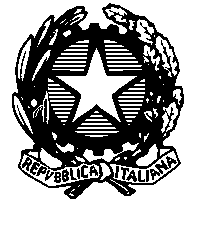 TRIBUNALE DI SASSARISEZIONE PENALEIl giudice dott.ssa Elena Meloni- rilevato che, in relazione all’emergenza sanitaria COVID-19 tutt’ora in atto, per consentire il rispetto delle condizioni igienico sanitarie finalizzate ad evitare assembramenti all’interno dell’ufficio giudiziario e contatti ravvicinati tra le persone, in relazione al numero delle aule di udienza ed alla loro capacità, è necessario indicare l’orario di trattazione di alcuni processi;DISPONE:I processi dell’udienza del 14.12.2021 saranno chiamati con il seguente orario nell’aula 4:Le parti interessate potranno accedere al Palazzo di Giustizia 15 minuti prima dell’orario indicato e dovranno allontanarsi appena ultimati gli adempimenti necessari.Manda alla cancelleria per le comunicazioni e la pubblicazione sul sito internet del Tribunale.Il giudiceElena MeloniR.G.N.R. R.G. DIBATTORARIO1N2017/4876N2019/10079.002N2018/236N2019/25119.303N2017/1119N2019/67410.004N2011/819N2013/280411.005N2017/1300N2019/72911.006N2020/3051N2020/166911.007N2017/1003N2020/180311.308N2014/1049N2014/246112.009N2014/4799N2017/49612.0010N2016/2048N2019/67212.0011N2018/2650N2019/92012.0012N2019/2946N2021/16512.0013N2017/34N2018/173712.0014N2017/2736N2019/171512.30